北京中科云畅应用技术研究院                                                    CCATRI-07-18721                              关于举办“精准医学与药物基因组测序应用最新技术与数据分析”系统培训班各有关单位:近年来，随着我国精准医疗产业迅速发展，精准医疗技术的研究与应用取得了长足的进步。精准医学研究作为科技部国家重点研发计划重点专项，对构建国家大型健康队列和重大疾病专病队列，建立多层次生物医学大数据共享平台，建立大规模疾病预警、诊断、治疗与疗效评价体系等方面具有重要意义，是显著提升人口健康水平、实施健康中国战略过程中不可或缺的一部分。精准医学的最终目的是实现对于疾病和特定患者的个体化精准治疗，提高疾病的诊治与预防效益，而精准用药正是实现这一目标的重要环节。在医药分开持续推进的过程中，药师转型的速度明显加快，药师群体也希望提升自身业务水平以适应这次改革浪潮。同时，近几年基因检测飞速发展，测序技术的突破也带动了药物基因组学的发展，这为临床提出了更高要求。为进一步推动我国生物信息学方面的发展，提高从业人员的技术水平，由北京中科云畅应用技术研究院举办“精准医学与药物基因组数据分析”高级培训班，并由北京中科润开生物科技有限公司具体承办，具体事宜通知如下：一、课程特点：1、系统介绍科研项目如何从大思路着眼进行海量数据挖掘；2、结合各大项目实践经验，详细介绍多种数据分析软件的使用方法；3、理论课与实践课相结合，讲师与学员研讨的方式进行；4、精心挑选相应的上机软件，为每位学员提供实际操作的机会；5、课下主讲老师为您所遇到的瓶颈问题提供个性化解答。二、培训对象：生命组学科、精准医学和中医药研究机构、临床科研人员，大学、医院等专家学者。大中专院校生物信息、生物计算、生命科学、医学、教研室骨干人员、教学管理人员；科研单位从事医学、生物、生命科学、相关人员；生物、医药、化学及相关企业的领导与技术骨干。三、时间地点：       2018年11月9日——11月12日    北京（时间安排：第1天报到，授课3天）四 、培训内容五、主讲专家：中国科学院北京基因组研究所基因组科学与信息重点实验室 胡主任，拥有丰富的科研及工程技术经验，长期从事生物信息领域项目研究，具有资深的技术底蕴和专业背景。六、关于证书：学员经培训考试合格后可以获得：由北京中科云畅应用技术研究院颁发的生物信息培训班结业证书。注：请学员提供身份证复印件一张。报名办法及费用：     学费3900元（含报名费、培训费、资料费、上机费等相关费用）食宿统一安排，费用自理。请各有关部门统一组织本地区行政、企事业单位报名参加培训，各单位也可直接报名参加，报名回执表请邮件回复至会务组。 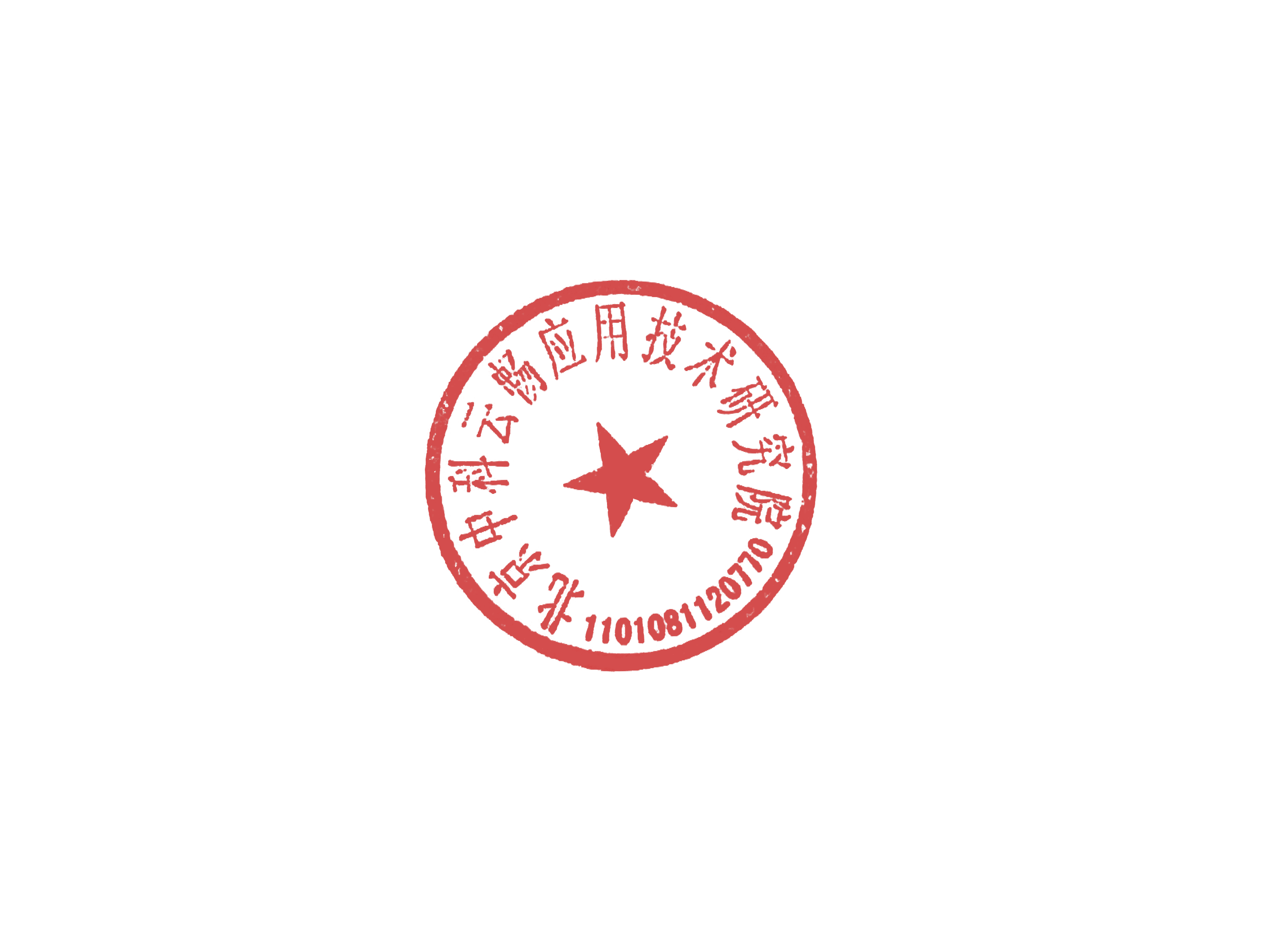 联系方式：联系人:唐喆移动电话：133 3117 6096           联系电话/传真：010-89368120  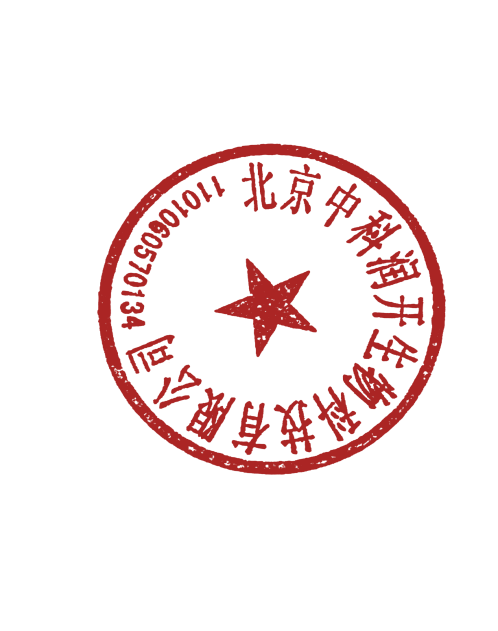 报名邮箱：2900331703@qq.com；1320037633@qq.com北京中科云畅应用技术研究院                北京中科润开生物科技有限公司       2018年9月8日                            2018年9月8日        章节   内 容基因组学技术在临床中的应用1.外显子捕获测序（WES）技术2.WES筛选疾病致病基因策略3.基于NGS的肿瘤个体化数据分析4.临床案例分析5.生存分析基本概念以及常用分析方法基因组学技术在致病基因发现1.药物基因组学分析2.临床案例分析3.应用二代测序技术研究发病机理、开发临检标志物宏基因组与精准医疗1．16S rDNA AMPLICON SEQUENCING 法1.1. 测序平台、引物设计及区域选择不同测序平台、针对细菌、真菌不同微生物实验设计1.2. 测序量及采样建议1.3. 分析流程图1.4. 结果解析2. DSS （direct shotgun sequencing）法R语言绘图（ggplot2）R语言基本介绍R语言基本运算、向量函数2、R语言数据读入以及导出3、ggplot2基本绘图 （条形图、散点图、折线图等）4、部分生存分析实例讲变异位点分析软件GATK上机操作1.基本信息分析： raw data 数据整理及数据质量评估；2.数据通过GATK, SAMtools 等检测SNP 和InDel 变异信息；3.将SNP 和InDel 与dbSNP 和千人基因组数据进行比对分析；4.变异所在基因的功能注释；16S分析软件QIIME上机操作一、Linux系统操作简介1.1 Linux简史1.2 Linux与生物信息学1.3 Linux基本命令1.4 Linux基本操作综合实践二、QIIME上机操作1. 笔记本电脑配置要求建议笔记本内存4G以上，64位操作系统2. 针对16S rDNA amplicon sequencing分析2.1. 虚拟机安装：Virtual Box2.2. 16S分析运行环境搭建：QIIME Virtual Machine2.3. 实例演示及结果展示数据预处理OTU 聚类物种注释OTU table生成α多样性分析序列比对构建进化树β多样性分析3. 针对shotgun sequencing分析（只做流程演示讲解）3.1. 序列质量控制：fastqc3.2. 序列拼接3.3. 基因预测及丰度分析3.4. 物种注释3.5. 功能注释3.6. MetaSPAdes、MEGAN、metAMOS等软件介绍参会学员信息表参会学员信息表参会学员信息表参会学员信息表参会学员信息表参会学员信息表参会学员信息表参会学员信息表单位名称单位地址邮  编联 系 人电话传  真学员姓名性别学历身份证号身份证号手  机手  机邮   箱费用合计      万    仟    佰    拾    元      万    仟    佰    拾    元      万    仟    佰    拾    元      万    仟    佰    拾    元缴费方式缴费方式□刷卡 □转账会场选择北京北京北京北京是否住宿 是否住宿 □是     □否户  名：北京中科云畅应用技术研究院开户行：招商银行股份有限公司北京丰台科技园支行账  号：110929081110801户  名：北京中科云畅应用技术研究院开户行：招商银行股份有限公司北京丰台科技园支行账  号：110929081110801户  名：北京中科云畅应用技术研究院开户行：招商银行股份有限公司北京丰台科技园支行账  号：110929081110801户  名：北京中科云畅应用技术研究院开户行：招商银行股份有限公司北京丰台科技园支行账  号：110929081110801户  名：北京中科云畅应用技术研究院开户行：招商银行股份有限公司北京丰台科技园支行账  号：110929081110801户  名：北京中科云畅应用技术研究院开户行：招商银行股份有限公司北京丰台科技园支行账  号：110929081110801户  名：北京中科云畅应用技术研究院开户行：招商银行股份有限公司北京丰台科技园支行账  号：110929081110801户  名：北京中科云畅应用技术研究院开户行：招商银行股份有限公司北京丰台科技园支行账  号：110929081110801想了解（解决）问题：想了解（解决）问题：想了解（解决）问题：想了解（解决）问题：想了解（解决）问题：想了解（解决）问题：想了解（解决）问题：想了解（解决）问题：开具发票需要提供以下信息：单位名称：纳税人识别号：地址、电话：开户行及账号:发票内容：(培训费、会议费)开具发票需要提供以下信息：单位名称：纳税人识别号：地址、电话：开户行及账号:发票内容：(培训费、会议费)开具发票需要提供以下信息：单位名称：纳税人识别号：地址、电话：开户行及账号:发票内容：(培训费、会议费)开具发票需要提供以下信息：单位名称：纳税人识别号：地址、电话：开户行及账号:发票内容：(培训费、会议费)参会联系人：唐喆报名电话：133 3117 6096参会联系人：唐喆报名电话：133 3117 6096参会联系人：唐喆报名电话：133 3117 6096参会联系人：唐喆报名电话：133 3117 6096